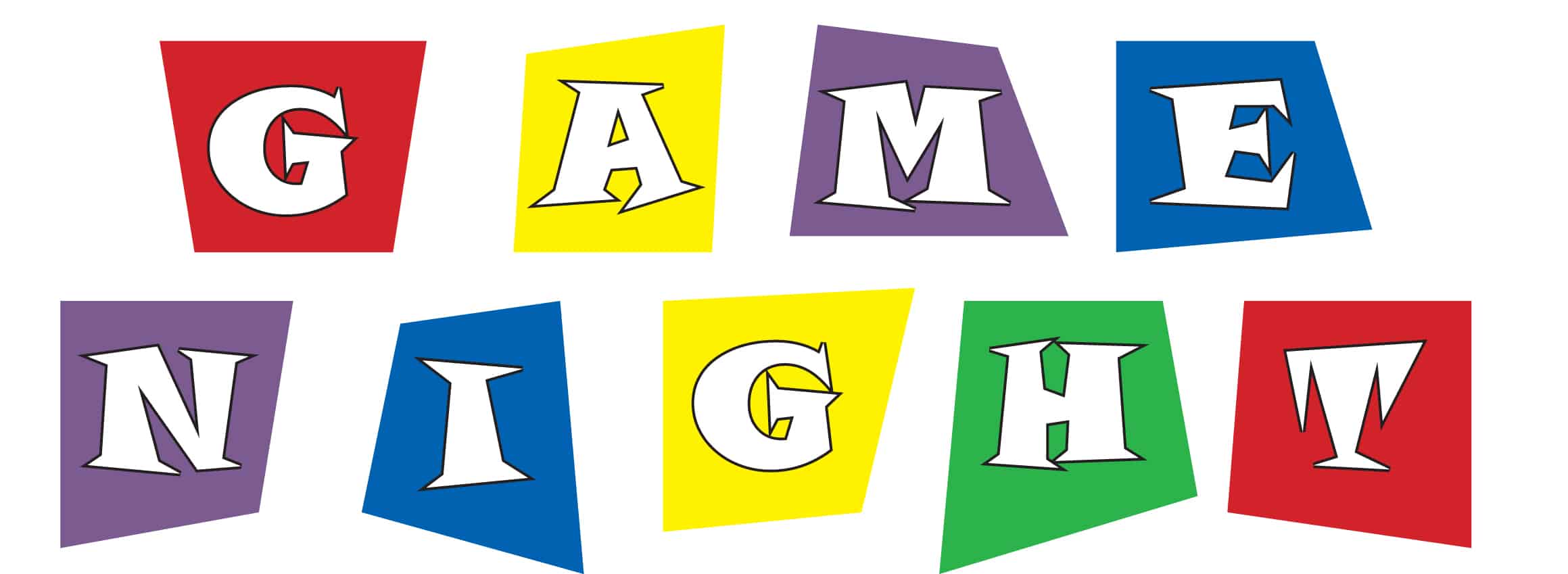 Date: Thursday, September 26 2019Time: 6:00 pm – 8:00 pmLocation: Thunderbird Friendship Centre (Geraldton)*Enter building from side door*Come hang out for the evening! There will be tons of fun games as well as snacks and drinks!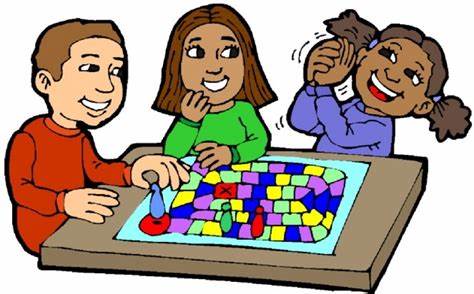 Feel free to call Paige at (807) 853-3199 for any questions 